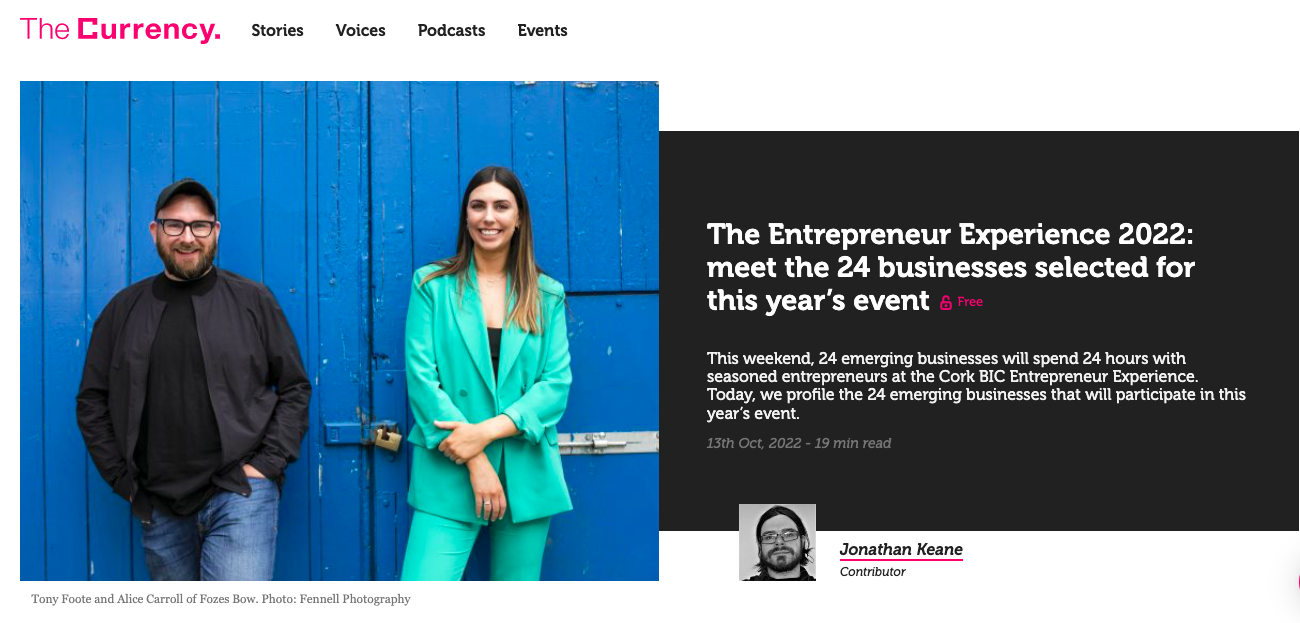 13th October 2022Our Media Partner The Currency profiled the 24 Companies participating in the 2022 Entrepreneur Experience – Click on the link below to find out moreLink to the article: https://thecurrency.news/articles/98544/the-entrepreneur-experience-2022-meet-the-24-businesses-selected-for-this-years-event/